                                                                                                                                УТВЕРЖДЕНОприказом Федеральной службылесного хозяйства Россииот 19 декабря 1997 года N 167 ПОЛОЖЕНИЕ о пожарно-химических станциях I. Общие положения      1. Пожарно-химические станции (ПХС) являются специализированными структурными подразделениями, организуемыми в лесхозах, в том числе лесхозах-техникумах, опытных и других специализированных лесхозах, национальных парках, государственных природных заповедниках федерального органа управления лесным хозяйством, а также лесопользователями, с целью предупреждения, своевременного обнаружения, ограничения распространения и ликвидации лесных пожаров.     2. ПХС формируются в соответствии c требованиями статей 83, 92-94, 96, 97, 100 Лесного кодекса Российской Федерации, Федеральным законом "О пожарной безопасности", Правилами пожарной безопасности в лесах Российской Федерации, утвержденными постановлением Правительства Российской Федерации от 09.09.93 N 886, на участках лесного фонда, имеющих повышенную природную пожарную опасность, наличие потенциальных источников огня и сеть наземных и водных путей, обеспечивающих доставку сил и средств тушения к местам возникновения пожаров в течение 3 часов с момента их обнаружения.     3. По целевому назначению, уровню оснащения, структуре и порядку комплектования создаются три типа ПХС.     ПХС-1 (первого типа) организуется, в основном, в лесничествах, леса которых имеют высокую природную пожарную опасность. Обеспечивает ликвидацию двух одновременно действующих пожаров в день, а также участвует совместно с другими формированиями в тушении распространившихся лесных пожаров на обслуживаемой территории. Оснащается специализированной лесопожарной техникой, средствами тушения, транспорта, связи, инвентарем. Команда ПХС-1 организуется, как правило, на пожароопасный сезон.   ПХС-2 (второго типа) организуется, в основном, в центральных усадьбах лесхозов (национальных парков, государственных природных заповедников), леса которых имеют высокую природную пожарную опасность. Обеспечивает ликвидацию до четырех одновременно действующих пожаров в день, участвует совместно с другими формированиями в тушении распространившихся пожаров на обслуживаемой территории, оснащается более разнообразной и в большем количестве, чем ПХС-1, специализированной лесопожарной техникой, средствами пожаротушения, транспорта, связи, инвентарем и прочим имуществом. На нее возлагается также проведение предупредительных мероприятий, агитационно-разъяснительной работы среди населения. Команда ПХС-2 организуется как постоянное или сезонное формирование.     ПХС-3 (третьего типа) организуется в районах, леса которых имеют очень высокую природную пожарную опасность, продолжительный пожароопасный сезон и являются наиболее горимыми в регионе. Формируется в лесхозах (национальных парках, государственных природных заповедниках), находящихся в центре пожароопасной зоны, для ликвидации крупных лесных пожаров, создающих чрезвычайные ситуации, как специализированная межрайонная лесопожарная служба органов управления лесным хозяйством в субъектах Российской Федерации. Оснащается мощной техникой, транспортом для оперативной доставки команд к пожарам, средствами пожаротушения, связи, инвентарем и прочим имуществом. При ней могут создаваться резервные склады и средства пожаротушения. Команда ПХС-3 организуется как постоянное (круглогодичное) формирование.     4. Пожарно-химическая станция 1 или 2 типа организуется на основании приказа директора лесхоза (национального парка, государственного природного заповедника), в котором указывается тип и оснащение ПХС, по согласованию с органом управления лесным хозяйством в субъекте Российской Федерации.     ПХС-3 организуется на основании приказа руководителя органа управления лесным хозяйством в субъекте Российской Федерации по согласованию с федеральным органом управления лесным хозяйством.     5. Календарные сроки содержания ПХС, состав руководства, структура команд и оснащения, размер обслуживаемой территории, регламент работы зависят от лесопирологических условий конкретного региона, а также функционального назначения лесов.     6. Личный состав команд ПХС, имеющих в оснащении пожарные или приспособленные для пожаротушения автомобили, может в необходимых случаях и при соответствующей подготовке привлекаться на тушение пожаров в жилых домах лесных поселков и на объектах лесхоза, находящихся на территории обслуживания ПХС.II. Структура пожарно-химических станций, порядок их комплектования      1. Команда ПХС комплектуется инженерно-техническими специалистами, водителями, а также рабочими лесопожарных бригад. Набор бригад проводится по трудовому договору (контракту) для временных или постоянных работников. Каждая бригада должна самостоятельно тушить отдельные лесные пожары. В команды зачисляются мужчины в возрасте от 21 до 60 лет, состояние здоровья которых отвечает требованиям правил по охране труда при тушении лесных пожаров (пп. 8.8.230 - 8.8.272 Правил по охране труда в лесозаготовительном, деревообрабатывающем производствах и при проведении лесохозяйственных работ, утвержденных постановлением Минтруда России от 21.03.97 N 15), и прошедшие соответствующий курс обучения.     Примерная структура и численный состав команд пожарно-химических станций приводится в приложении 1.     2. Комплектование команд осуществляется на основании приказа по организации ПХС, издаваемого в зависимости от типа ПХС органом управления лесным хозяйством в субъекте Российской Федерации или лесхозом (национальным парком, государственным природным заповедником). Для ПХС сезонного функционирования комплектование должно быть закончено за две недели до начала пожароопасного сезона. Для ПХС круглогодичного функционирования, в случае необходимости, на пожароопасный сезон дополнительно формируются временные лесопожарные бригады.     3. Выполнение обязанностей начальника ПХС-1 возлагается приказом директора лесхоза (национального парка, государственного природного заповедника) на инженерно-технического специалиста лесхоза (национального парка, государственного природного заповедника) или лесничества, имеющего специальное образование и опыт работы по тушению лесных пожаров.     Выполнение обязанностей начальника ПХС-2 возлагается приказом директора лесхоза (национального парка, государственного природного заповедника), по согласованию с вышестоящим органом, на специалиста согласно штатному расписанию, имеющего опыт тушения пожаров. Не допускается назначение начальником ПХС-2 инженера по охране и защите леса, так как он организует тушение лесных пожаров на всей территории лесхоза (национального парка, государственного природного заповедника).     Начальник ПХС-3 назначается приказом руководителя органа управления лесным хозяйством в субъекте Российской Федерации из числа специалистов, имеющих опыт тушения лесных пожаров. Назначение начальника отдела охраны и защиты леса органа управления лесным хозяйством на эту должность не допускается, так как он организует и координирует тушение лесных пожаров на территории субъекта Российской Федерации.     4. Водители пожарных автоцистерн, бортовых автомашин, трактористы-машинисты, мотористы катеров, слесари, радиооператоры зачисляются в состав команд ПХС на постоянную работу или (при необходимости) переводятся с других работ на пожароопасный сезон.     Технолог, механик зачисляются в состав команды ПХС-3 на постоянную работу.     5. Бригадиры лесопожарных бригад назначаются из состава постоянных рабочих и служащих, имеющих опыт борьбы с лесными пожарами, в порядке временного перевода (на пожароопасный сезон) с других работ.     6. Рабочих лесопожарных бригад принимают на сезонную или постоянную работу по трудовому договору (контракту).     Если в лесхозе вблизи ПХС имеются производственные объекты, располагающие рабочей силой, то они могут привлекаться при соответствующей подготовке на тушение лесных пожаров, когда сил и средств ПХС недостаточно.     7. В районах, характеризующихся высокой пожарной опасностью и горимостью лесов, весь состав команд ПХС-2 и ПХС-3 может укомплектовываться постоянными рабочими. В период, не опасный в пожарном отношении, такие команды используются на других работах, повышающих пожароустойчивость лесов.     8. Весь состав команд ПХС проходит обучение по профилактике лесных пожаров, тактике и технике их тушения по программам, утвержденным органом управления лесным хозяйством в субъекте Российской Федерации или, в случае их отсутствия, федеральным органом управления лесным хозяйством.     9. Перед началом пожароопасного сезона с командами ПХС, в том числе и сформированными по принципу добровольных пожарных дружин, по заранее разработанному плану проводят учения по тактике и технике тушения пожаров непосредственно в лесных условиях, а также обучение правилам безопасности труда. По завершении учений и их результатам составляется акт готовности ПХС к пожароопасному сезону, который утверждается директором лесхоза (национального парка, государственного природного заповедника) для ПХС-1 и ПХС-2 и руководителем органа управления лесным хозяйством в субъекте Российской Федерации для ПХС-3. В течение пожароопасного сезона систематически проводятся учебно-тренировочные выезды команд ПХС для отработки взаимодействия методов и способов тушения лесных пожаров.III. Руководство работой пожарно-химических станций 1.Общее руководство работой ПХС-1 и ПХС-2 осуществляет директор лесхоза (национального парка, государственного природного заповедника), ПХС-3 - главный лесничий органа управления лесным хозяйством в субъекте Российской Федерации.2.На инженера охраны и защиты леса лесхоза (национального парка, государственного природного заповедника) возлагается непосредственный контроль за состоянием, использованием и хранением закрепленной за ПХС-1 и ПХС-2 пожарной техники, оборудования, инвентаря, средств транспорта и связи, подготовкой команд и работой их на тушении пожаров.     3. Начальник отдела охраны и защиты леса органа управления лесным хозяйством в субъекте Российской Федерации организует работу всех типов ПХС, а также контролирует их укомплектование техникой и личным составом.     4. По распоряжению директора лесхоза (национального парка, государственного природного заповедника) личный состав команд ПХС-1 и ПХС-2 вместе с оборудованием, средствами пожаротушения и транспорта может быть направлен за пределы обслуживаемой территории для оказания помощи в тушении пожаров соседним лесхозам (лесничествам), а также для оказания помощи авиаотделениям в районах применения авиационных сил и средств пожаротушения.     5. Начальник ПХС осуществляет повседневное руководство деятельностью станции. Всю работу он фиксирует в соответствующих документах (приложения 3-15), которые составляются на каждую ПХС и утверждаются вышестоящим руководителем.     6. Оплата труда личного состава ПХС осуществляется в соответствии с постановлением Правительства Российской Федерации от 14 октября 1992 года N 785 "О дифференциации в уровнях оплаты труда работников бюджетной сферы на основе Единой тарифной сетки" с последующей индексацией по решению Правительства Российской Федерации.IV. Должностные обязанности личного состава пожарно-химических станций Весь личный состав команды ПХС обязан:     знать технику безопасности при тушении лесных пожаров и на работах по противопожарной профилактике;    беспрекословно выполнять утвержденный распорядок работы в зависимости от класса пожарной опасности и во время тушения пожаров;     при тушении лесных пожаров не оставлять своего места без разрешения руководителя работ по тушению, за исключением случаев получения травм, ожогов, ранений или отравлений дымом, а также случаев, создающих угрозу для жизни работника (окружение огнем), предупредив об этом руководителя, и направиться к месту расположения табора или штаба по тушению пожара;    уметь оказывать себе и товарищам по работе первую помощь при ранении, травмах, ожоге и отравлении дымом;     знать основные положения трудового законодательства, действующие условия оплаты труда, распорядок дня, строго соблюдать трудовую дисциплину.  2. Начальник ПХС:     2.1. Перед началом и в течение пожароопасного сезона систематически проводит инструктаж и тренировки личного состава команды по тушению лесных пожаров с использованием закрепленного за станцией оборудования, пожарной техники, аппаратуры, огнетушащих средств, а также по охране труда на пожарах и технике безопасности.      2.2. Определяет обязанности каждого члена пожарной бригады ПХС, распределяет за ними технику, средства транспорта, связи, организует патрулирование в местах наиболее вероятного возникновения лесных пожаров, по маршрутам, утвержденным оперативным планом.      2.3. Обеспечивает после принятия сообщения о пожаре на обслуживаемой территории немедленный выезд команды (отдельной бригады) к пожару и руководит его тушением до прибытия лесничего или вышестоящего работника государственной лесной охраны Российской Федерации, а также организует окарауливание пожара, проводит осмотр места возникновения пожара и составляет протокол о лесном пожаре.     2.4. Систематически контролирует соблюдение трудовой и производственной дисциплины, правил охраны труда, производственной санитарии на ПХС. На пожаре обеспечивает четкую и бесперебойную работу личного состава команд, закрепленной техники, технику безопасности.     2.5. Ведет документацию ПХС, вносит сведения и текущие изменения в техническом оснащении, составе команд, учете рабочего времени личного состава ПХС, организует обслуживание закрепленной техники на тушении и других работах.     3.1. Знать:     Лесной кодекс Российской Федерации, Федеральный закон "О пожарной безопасности", Правила пожарной безопасности в лесах Российской Федерации, иные нормативные правовые акты, определяющие направления государственной политики в области ведения лесного хозяйства и реализации государственных (территориальных) программ использования, охраны, защиты лесного фонда Российской Федерации и воспроизводства лесов;     приказы, распоряжения и другие требования о деятельности ПХС; обслуживаемую территорию, состояние путей транспорта на ней, расположение противопожарных барьеров, водоемов и подъездов к ним, кордонов и пунктов сосредоточения противопожарной техники, инвентаря, медпунктов и пунктов связи;     план лесонасаждений, лесопожарную карту и уметь их читать;     порядок расчета необходимых сил и средств для тушения конкретного пожара;     технику, оборудование, закрепленные за ПХС, технологию и тактику тушения лесных пожаров этими средствами (в соответствии с Рекомендациями по противопожарной профилактике в лесах и регламентации работы лесопожарных служб, Рекомендациями по обнаружению и тушению лесных пожаров);     порядок определения классов пожарной опасности по условиям погоды;    действующие положения по оплате труда, поощрения работников ПХС;     общие требования правил и норм охраны труда и техники безопасности, производственной санитарии, а также требования по технике безопасности при работах на пожарах;     основы проведения агитационно-разъяснительной работы среди населения по охране лесов от пожаров;     порядок и требования проведения предупредительных противопожарных мероприятий.     3.2. Непосредственно руководить тушением пожаров, в наиболее сложной обстановке, если на территории действует одновременно несколько пожаров, поддерживать постоянную связь с бригадами, тушащими другие пожары самостоятельно, обращая их внимание на соблюдение техники безопасности.     3.3. При невозможности потушить пожар имеющимися силами немедленно сообщать об этом вышестоящему руководству по оказанию срочной помощи с привлечением резервных сил и средств лесхоза (национального парка, государственного природного заповедника) или других организаций согласно мобилизационному плану.     3.4. Обеспечивать проведение работ по уходу за техникой, закрепленной за пожарно-химической станцией, организовывать ее ремонт и хранение.      3.5. Обеспечивать четкую и бесперебойную работу личного состава ПХС, соблюдение требований техники безопасности.      3.6. Проводить инструктажи и практические занятия по предупреждению и тушению лесных пожаров с лицами, осуществляющими лесопользование.      3.7. Осуществлять контроль за наличием и состоянием противопожарных средств, инвентаря у лесопользователей в соответствии с нормами, утвержденными федеральным органом управления лесным хозяйством и Министерством внутренних дел Российской Федерации.      3.8. На территориях, загрязненных радионуклидами, иметь полную информацию о степени радиационной опасности на всей территории, закрепленной за ПХС. Обеспечивать безопасную технологию борьбы с лесными пожарами согласно существующим правилам и требованиям.     4. Технолог (заместитель начальника ПХС-3) по вопросам пожарной охраны лесов непосредственно подчиняется начальнику ПХС и обязан:      4.1. Обеспечивать сбор личного состава команды на занятия по лесопожарной подготовке, проводимые начальником ПХС, и лично участвовать в этих занятиях.      4.2. Обеспечивать ежедневное укомплектование лесопожарных команд, расчетов пожарной техникой, оборудованием, не допускать перевода команды на другие работы за пределы своего объекта без согласования с начальником ПХС или вышестоящего руководителя.     4.3. По сигналу пожарной тревоги выезжать к месту пожара с личным составом лесопожарной бригады и непосредственно руководить работами до прибытия начальника ПХС или вышестоящего руководителя.     4.4. Внедрять передовые и эффективные технологические методы по предупреждению и ликвидации лесных пожаров с учетом наличия лесопожарной техники, оборудования, средств тушения, условий работы.      4.5. Составлять планы размещения лесопожарной техники, оборудования, средств тушения в пожароопасный сезон на охраняемой ПХС территории в увязке и согласовании с другими формированиями по охране лесов от пожаров.      4.6. Рассчитывать потребность в технике, оборудовании, средствах тушения, других материальных ресурсах и затратах.      4.7. Разрабатывать маршруты по оперативной доставке сил и средств к местам возможных пожаров на охраняемой территории и вносить корректировки в случае изменений в схеме транспортных путей.      4.8. Составлять и согласовывать план взаимодействия по ликвидации лесных пожаров с другими формированиями, находящимися на территории, закрепленной за ПХС.     4.9. Участвовать в проведении экспериментальных работ по освоению новой техники, оборудования, средств тушения и способствовать их внедрению в производство.      4.10. Анализировать технологию тушения лесных пожаров, разрабатывать мероприятия по повышению эффективности их ликвидации.      4.11. Технолог обязан знать:    Лесной кодекс Российской Федерации, Федеральный закон "О пожарной безопасности", Правила пожарной безопасности в лесах Российской Федерации и иные нормативные правовые акты по вопросам охраны лесов и деятельности ПХС;     нормативные акты и иные документы по технологической готовности ПХС к эффективной работе на тушении лесных пожаров;     технические и технологические характеристики лесопожарной техники, оборудования, средств тушения, принципы их работы, технологию тушения лесных пожаров по их видам и степени развития;     технические требования, стандарты, нормы расхода материалов, топлива, противопожарного оборудования, средств тушения;     организацию труда и управления на ПХС;     обслуживаемую ПХС территорию, состояние путей транспорта на ней, расположение противопожарных барьеров, водоемов и подъездов к ним, кордонов и пунктов сосредоточения противопожарного инвентаря, медпунктов и пунктов связи;    план лесонасаждений и лесопожарную карту;     порядок определения классов пожарной опасности по условиям погоды;     основы проведения агитационно-разъяснительной работы среди населения;     порядок и требования проведения предупредительных противопожарных мероприятий;     правила охраны труда, техники безопасности, производственной санитарии и противопожарной защиты.     5. Механик подчиняется начальнику ПХС и обязан:      5.1. Обеспечивать на ПХС безаварийную и надежную работу лесопожарной техники, оборудования, средств тушения, правильную эксплуатацию, своевременный и качественный их ремонт.      5.2. Осуществлять технический надзор за состоянием защитных устройств на технике, механизмах, оборудовании.      5.3. Организовывать учет и проводить осмотр, проверку и ремонт на ПХС техники, механизмов, готовить заявки на выполнение капремонтов, получение необходимых для текущих ремонтов материалов, запчастей, инструментов.      5.4. Организовывать учет технического состояния всех видов техники и оборудования.      5.5. Изучать условия работы техники, оборудования с целью выявления и устранения причин их преждевременного износа.      5.6. Разрабатывать мероприятия по увеличению сроков службы техники, оборудования, снижению трудоемкости ремонтов, улучшению их качества, предупреждению аварий и производственного травматизма.     5.7. Осуществлять техническое руководство по внедрению прогрессивных норм расхода ГСМ.      5.8. Подготавливать для предъявления инспекции по надзору подъемные механизмы и другие объекты.      5.9. Участвовать в проверке оборудования на ПХС на техническую точность, а также в установлении эффективных режимов работы техники при ликвидации лесных пожаров.      5.10. Организовывать учет выполнения ремонтных работ, их качество, расход материальных ресурсов.      5.11. Обеспечивать соблюдение правил охраны труда при производстве ремонтных работ.      5.12. Знать:     нормативные правовые акты по охране лесов и деятельности ПХС;     нормативные акты и другие документы по организации ремонта техники, оборудования, организацию ремонтной службы;     единую систему планово-предупредительного ремонта и рациональной эксплуатации лесопожарной техники, оборудования, механизмов;     организацию и технологию ремонтных работ;     методы монтажа, регулировки и наладки техники, оборудования;     порядок составления и ведения технической документации (паспортов на оборудование, инструкций по эксплуатации, дефектных ведомостей, спецификаций и т.п.);     правила сдачи в ремонт и приемки после ремонта техники;   организацию смазочно-эмульсионного хозяйства;     организацию труда и управления на ПХС;    правила охраны труда, техники безопасности, производственной санитарии и противопожарной защиты.     6. Водитель пожарного и бортового автомобиля, тракторист-машинист лесопожарного агрегата, бульдозера, трактора, транспортного и лесопожарного вездехода, моторист лесопожарного катера подчиняются начальнику ПХС и обязаны:     хорошо знать лесопожарную технику и умело использовать ее (лесопожарную автоцистерну, лесопожарный вездеход, лесопожарный агрегат, лесопожарный катер, бульдозер, трактор, транспортный вездеход, автомобиль) на работах по тушению лесных и торфяных пожаров;     своевременно производить уход и текущий ремонт техники;     обеспечивать постоянную готовность техники к немедленному выезду на пожар;     знать и выполнять обязанности радиооператора;     по распоряжению начальника ПХС или бригадира отдельно действующей лесопожарной бригады выезжать на закрепленной машине к пожару и выполнять указания руководителя работ по тушению пожара.     7. Слесарь (слесарь-электрик по ремонту электрооборудования непосредственно подчиняется начальнику ПХС-3, слесарь по ремонту автомобилей и пожарного оборудования непосредственно подчиняется в ПХС-2 начальнику, а в ПХС-3 - механику) обязан:     обеспечивать постоянную готовность к работе закрепленных за ПХС пожарных машин, мотопомп, другого оборудования и аппаратуры (лесных огнетушителей, зажигательных аппаратов и других средств пожаротушения);    организовывать и выполнять текущий ремонт закрепленных за ПХС пожарных машин, техники, оборудования, инвентаря и аппаратуры;     по распоряжению начальника ПХС (бригадира отдельно действующей лесопожарной бригады) выезжать к месту пожара и выполнять указания руководителя работ по тушению пожара.      8. Радиооператор подчиняется начальнику ПХС и обязан:     знать основы электротехники и радиотехники, принцип действия и материальную часть обслуживаемых радиостанций, антенных устройств и устройств электропитания, правила организации радиосвязи, порядок ведения радиосвязи, радиокоды, правила радиообмена;    проводить эксплуатационно-техническое обслуживание оборудования радиостанций;     осуществлять настройку приемников и передатчиков на рабочие частоты;     выполнять установленные технические нормы обслуживания оборудования;     вести установленную оперативную и техническую документацию;     в случае нарушения радиосвязи с конкретным корреспондентом принять меры к передаче пожарной информации по обходным разрешенным радиоканалам или по проводным линиям связи.     9. Бригадир лесопожарной бригады подчиняется непосредственно начальнику ПХС и обязан:
     
     по сигналу пожарной тревоги выезжать с личным составом бригады к пожару и руководить его тушением;     знать способы тушения лесных пожаров, в том числе приемы отжига, с использованием пожарной техники, а также химических и других средств пожаротушения, машин и механизмов, закрепленных за станцией, и уметь практически пользоваться ими;     знать территорию, закрепленную за ПХС, пути транспорта, мосты, водоемы;     уметь пользоваться планом лесонасаждений и лесопожарной картой;     уметь работать на пожарных машинах и механизмах, закрепленных за лесопожарной бригадой;     организовывать работу лесопожарной бригады по тушению лесных пожаров, проведению профилактических противопожарных мероприятий и выполнению других заданий начальника станции и лично участвовать в выполнении этих работ;     проверять знания и обеспечивать выполнение каждым работником бригады возложенных на него обязанностей;     при нахождении бригады вне места расположения станции обеспечить по сигналу пожарной тревоги выезд ее к месту пожара и руководить тушением до прибытия начальника станции, лесничего или вышестоящего работника государственной лесной охраны Российской Федерации;     систематически информировать начальника станции о ходе работ по тушению пожара;     обеспечивать сохранность закрепленной за бригадой пожарной техники, мелкий ремонт и содержание ее в постоянной готовности к работе;     обеспечивать контроль за соблюдением техники безопасности при тушении лесных пожаров и выполнении других работ.    10. Рабочие подчиняются бригадиру и обязаны:     пройти курс обучения по тактике и технике тушения пожаров, по вопросам безопасной борьбы с лесными пожарами, ориентированию на местности;     знать способы тушения лесных пожаров, с использованием закрепленных за бригадой пожарной техники, средств тушения, машин и механизмов и уметь практически пользоваться ими;     по сигналу пожарной тревоги заполнять номера лесопожарного расчета, выезжать к месту возникновения лесного пожара и выполнять распоряжения бригадира или руководителя тушения;     следить за исправным состоянием закрепленного за ними пожарного оборудования, аппаратуры, инструмента и снаряжения, уметь использовать его на работах по тушению лесных пожаров;     по распоряжению бригадира или начальника ПХС производить работы по мелкому ремонту и подготовке пожарной техники, приготовлению растворов огнетушащих химикатов, мойке и сушке пожарных рукавов и выполнять другие производственные работы противопожарного назначения.V. Регламентация работы пожарно-химических станций 1.В дни со II классом пожарной опасности в лесах по условиям погоды команды пожарно-химических станций (кроме бригад, укомплектованных по принципу добровольных пожарных дружин, привлекаемых на тушение пожаров непосредственно с производственных работ), если они не заняты на тушении пожаров, находятся в местах дежурства и занимаются тренировкой, подготовкой техники, снаряжения и другими мероприятиями.     2. В дни с III классом пожарной опасности в лесах по условиям погоды команды пожарно-химических станций, если они не заняты на тушении пожаров, находятся в местах дежурства в полной готовности к немедленному выезду на пожар. Оборудование, аппаратура, пожарный инвентарь и иные средства пожаротушения должны быть погружены на транспортные средства в соответствии с заранее утвержденным расписанием. Самоходная пожарная техника находится в полной готовности к выезду на пожар.     3. В дни с IV и V классами пожарной опасности в лесах по условиям погоды команды ПХС в полном составе находятся (если не заняты на тушении пожаров) в назначенных им местах сосредоточения. Использование команд на каких-либо работах, не связанных с обнаружением и тушением лесных пожаров, категорически запрещается.     4. В периоды чрезвычайной пожарной опасности по условиям погоды отдельные бригады ПХС при необходимости направляются на дежурство и патрулирование в лесхозы (национальные парки, государственный природный заповедник) и лесничества, имеющие высокий класс природной пожарной опасности лесов, отдаленные от места базирования ПХС, для предотвращения лесных пожаров и обеспечения их тушения в короткие сроки, о чем издается соответствующий приказ. Маршруты патрулирования этих бригад разрабатываются с учетом маршрутов патрулирования государственной лесной охраны и временных пожарных сторожей. Работа личного состава команд ПХС увязывается с работой обслуживающего лесхоз (национальный парк, государственный природный заповедник) авиаотделения.     5. По прибытии на место пожара лесопожарная бригада обязана одновременно с тушением пожара принять меры по выявлению причин и виновников возникновения пожара. При выявлении виновных в нарушении требований Правил пожарной безопасности в лесах Российской Федерации члены команды ПХС принимают меры к пресечению нарушения и составляют соответствующий протокол.     6. В длительные периоды, не опасные в пожарном отношении, личный состав команд ПХС по распоряжению вышестоящего руководителя привлекается к выполнению предупредительных (профилактических) противопожарных мероприятий на обслуживаемой станцией территории с условием, что при наступлении пожароопасной погоды он должен быть немедленно сосредоточен на ПХС.     7. При недостаточном обеспечении средствами пожаротушения лесхозов (национальных парков, государственного природного заповедника), находящихся в лесных поселках, из состава имеющихся пожарных автоцистерн на ПХС-2 или ПХС-3 может оставаться одна с лесопожарным расчетом в дежурном варианте на зимний сезон для тушения объектовых пожаров.     8. Для членов команд пожарно-химических станций вводится в установленном порядке поквартальный суммированный учет рабочего времени. График дней отдыха рабочих и служащих, состоящих в добровольных пожарных дружинах, должен быть построен с учетом обеспечения пожарной техники полными лесопожарными расчетами в дни с III и более высокими классами пожарной опасности в лесах по условиям погоды.VI. Оснащение пожарно-химических станций      1. Пожарно-химические станции оснащаются техникой, оборудованием, инвентарем, средствами транспорта, структура и состав которых зависит от лесопирологических условий региона, количества лесных пожаров, возникающих на закрепленной территории.     По окончании пожароопасного сезона пожарную технику, оборудование, инвентарь, средства транспорта и связи ремонтируют и хранят в установленном порядке при станциях.    За месяц до начала пожароопасного сезона все указанные средства должны быть приведены в полную готовность к работам по тушению лесных пожаров и приняты комиссией под председательством начальника отдела охраны и защиты леса органа управления лесным хозяйством в субъекте Российской Федерации с составлением соответствующего акта.     Примерный перечень противопожарной техники, средств тушения, оборудования, инвентаря, других материалов для оснащения ПХС приведен в приложении 2.     2. При высокой горимости лесов приказом директора лесхоза (национального парка, государственного природного заповедника) на пожароопасный сезон за ПХС дополнительно закрепляется недостающее количество тракторов, автомобилей, бульдозеров, другой техники и средств тушения из имеющихся. План мобилизации этих техсредств утверждается директором лесхоза (национального парка, государственного природного заповедника) до начала пожароопасного сезона.         3. В целях определения показателей пожарной опасности погоды при ПХС должен находиться метеопункт, если обслуживаемая ПХС территория находится на расстоянии более 25 км от ближайшей метеостанции. В обязательном порядке ведется журнал пожарной опасности погоды (приложение 13).     4. Пожарно-химические станции должны иметь:     помещения для размещения личного состава команд, а также для хранения техники, оборудования, инвентаря и средств пожаротушения, закрепленных за ПХС;     отапливаемый гараж для автоцистерн, крытые стоянки для автотранспорта, тракторов, других машин или для размещения лошадей, причалы для водных средств транспорта;     оборудование и инструмент для ремонта пожарной техники;    устойчивую телефонную связь общего пользования с конторами лесхоза (национального парка, государственного природного заповедника), лесничества, авиаотделения, бригадами, расположенными вне станции, с временем установления связи до 5 минут (при установлении связи с конкретным подразделением за время более 5 минут обязательным является наличие радиосвязи);     радиосвязь с подвижной пожарной техникой, патрульным наземным, водным транспортом, воздушными судами авиалесоохраны, с наблюдательными пунктами и вышками, не имеющими телефонной связи.     5. В районах, где осуществляется авиационное патрулирование, при каждой ПХС организуется пункт приема донесений от летчика-наблюдателя (дополнительно к радиосвязи), при использовании вертолетов - устраивается посадочная площадка.Приложение 1к п.1 раздела II Примерная структура и численность команд ПХС     Примечания. 1. К п.10 Должность вводится в состав команды при комплектовании второй и последующих бригад. Если в составе одна бригада, то обязанности бригадира выполняет начальник ПХС. 2. При большой территориальной разбросанности лесов в штат ПХС-2 может вводиться должность радиооператора. 3. При средней и высокой пожарной опасности по условиям погоды (III-V класс) и скорости ветра до 5 м/с для успешной ликвидации 2 пожаров в день, возникших в разное время, требуется 1 группа тушения численностью 4-6 человек с обеспечением ее транспортными средствами повышенной проходимости (лесной пожарной автоцистерной, пожарным вездеходом, агрегатом), а также колесным или гусеничным трактором с почвообрабатывающим орудием. Такую задачу решает ПХС-1.4.При действии 3-4 пожаров в день потребуется 3-4 группы пожаротушения численностью 4-6 человек в каждой, автомобили повышенной проходимости, лесные автоцистерны, лесопожарные агрегаты, бульдозер. Такую задачу решает ПХС-2.      5.При действии крупных пожаров используют, кроме того, силы и средства межрайонных ПХС-3, оснащенных бульдозерами, трейлерами, вездеходами, насосными станциями, оборудованием и резервными командами пожаротушения.Приложение 2 к п.1 раздела VI Примерный перечень пожарной техники, оборудования, инвентаря, средств связи,  оснастки и вспомогательных материалов, закрепляемых за ПХС      Примечания. 1. Если ПХС обслуживает лесную территорию, загрязненную радионуклидами, команды пожаротушения должны быть обеспечены соответствующими средствами защиты.     2. Устаревшая и снятая с производства техника, оборудование может быть заменена иными типами и марками нового серийного производства (отечественного или зарубежного).Приложение 3к п.5 раздела III Паспорт пожарно-химической станции (ПХС-1, ПХС-2 и ПХС-3)     2. Обслуживаемая станцией территория:    Примечание.     Для ПХС-3 в гр.1 таблицы указывается наименование лесхозов. Приложение 4к п.5 раздела III Список личного состава команды пожарно-химической станции Приложение 5 к п.5 раздела III Перечень пожарной техники, оборудования, инвентаря, средств транспорта и связи, постоянно закрепленных за станцией Приложение 6 к п.5 раздела III Перечень тракторов, автомобилей, бульдозеров, другой техники,  закрепленной за ПХС на пожароопасный сезон с других работ Приложение 7 к п.5 раздела III Журнал закрепления пожарной техники, оборудования, инвентаря, средств транспорта и связи за личным составом команды Приложение 8 к п.5 раздела III Журнал учета огнегасящих средств и смачивателей Приложение 9 к п.5 раздела III Расписание лесопожарных расчетов ПХС Приложение 10 к п.5 раздела III Журнал учета инструктажа, технической учебы и тренировок, проведенных с личным составом ПХС Приложение 11 к п.5 раздела III Карточка учета работ _________________ пожарно-химической станции за " __ " ________ 19__ г.Условные обозначения выездов Остаток огнегасящих химикатов и смачивателей на 1 число следующего месяца Затраты труда личного состава, машино-смен техники, транспорта в отчетном месяце Учет работы личного состава  ________________ ПХС Приложение 12 к п.5 раздела III Журнал аттестации ПХСсоставили настоящий акт о нижеследующем:     Приложение 13 к п.5 раздела III Журнал пожарной опасности по условиям погоды Приложение 14 к п.5 раздела III Условные знаки противопожарного устройства лесов (даны на основе Инструкции о порядке создания и размножения лесных карт, М., 1987)Приложение 15 к п.5 раздела III Схема связи, осуществляемой пожарно-химической станцией Должность, профессия Количество человек на ПХС по типам Количество человек на ПХС по типам Количество человек на ПХС по типам Примечание 1 2 3 1. Начальник ПХС -1 1 Круглогодично 2. Технолог (заместитель начальника ПХС)--1 То же 3. Механик --1 То же 4. Водитель автомобиля 1-2 1-4 3-6 То же 5. Тракторист-машинист 1 1-3 3-5 То же 6. Моторист катера 1 1 1-2 То же (при наличии водных путей)7. Слесарь-электрик по ремонту электрооборудования --1 Круглогодично 8. Слесарь по ремонту автомобилей и пожарного оборудования -1 1 То же 9. Радиооператор стационарной телефонной радиостанции --1 То же 10. Бригадир лесопожарной бригады 1 2-4 3-6 На пожароопасный сезон (по количеству бригад)11. Рабочие лесопожарных бригад (лесоводы)6-12 10-20 15-30 На пожароопасный сезон Наименование Количество Количество Количество Назначение на ПХС-1 на ПХС-2 на ПХС-3 1 2 3 4 5 Основное оборудование:Основное оборудование:Основное оборудование:Основное оборудование:Основное оборудование:1. Варианты основных лесопожарных агрегатов, шт.а) автоцистерна лесная пожарная, лесопатрульный автомобиль, лесопожарный модуль типа "Которна"1 2 4 Доставка средств тушения и рабочих к месту пожара в районах с развитой сетью дорог  илиб) трактор лесопожарный, лесопожарный агрегат класса 30 кН 1 1 2 То же, в районах со слаборазвитой сетью дорог илив) лесопожарный вездеход грузоподъемностью до 6 т 1 1 2 То же, в районах со значительными площадями болот или марей илиг) лесопожарный катер с комплектом противопожарного оборудования водоизмещением до 7,5 т 1 2 2 В районах с развитыми водными путями, вместо лесопожарного агрегата 2. Автомобиль бортовой повышенной проходимости грузоподъемностью до 6 т, шт.1 2 3 Доставка рабочих и средств пожаротушения в районах с развитой сетью дорог 3. Автомобиль повышенной проходимости бортовой или грузопассажирский грузоподъемностью до 1 т, шт.-1 1 Патрулирование и обслуживание на тушении пожаров 4. Тяжелый мотоцикл с коляской 22-32 л.с., шт.1 1 2 То же 5. Лодка моторная на 4-5 человек, с подвесным мотором грузоподъемностью 400-500 кг, шт.1 1 2 То же. При наличии водных путей вместо бортового автомобиля 6. Насосная станция производительностью 800-1600 л/мин., шт.--1 При наличии торфянистых почв для тушения торфяных пожаров 7. Авторемонтная мастерская, шт.--1 8. Переносная мотопомпа или навесной шестеренчатый насос производительностью 600-800 л/мин., шт.1 2-3 3-5 Для тушения пожаров жидкостями 9. Малогабаритная переносная мотопомпа производительностью 60-120 л/мин., шт.1 2-4 4-5 То же 10. Съемная цистерна или резиновая емкость для воды (резервуар) 100-1500 л, шт.1 2 3-5 Для подвозки воды к пожарам 11. Бульдозер 90-175 л.с., шт.-1 2 Для прокладки минполос и локализации пожаров 12. Колесный или гусеничный трактор тягового класса 1,5 - 6 т (9-30 кН), шт.1 1-2 2-3 Для работы с почвообрабатывающими орудиями, на оторфованных почвах используют трактор болотной модификации 13. Плуг тракторный лесной или полосопрокладыватель, грунтомет, бульдозерная навеска и др. огнетушащие орудия с транспортными средствами, шт.1 2-5 3-5 Для прокладки минполос и разрывов в зависимости от почвенных условий 14. Трейлер с тягачом, агрегат для транспортировки техники массой 10-30 т, шт.-1 1 При наличии дорог с твердым покрытием 15. Радиостанция (в зависимости от используемого частотного диапазона в радиосети лесхоза, лесничества), шт.а) стационарная (в здании ПХС или конторе лесхоза, лесничества)1 1 1 Для связи с лесхозом, лесничеством, бригадами, подвижными объектами б) возимая (на всех лесопожарных и патрульных средствах передвижения)3 8 10 Для связи подвижной техники между собой, с  конторой лесхоза, лесничества, наблюдательными пунктами, вышками в) носимая 4 8 16 Для связи бригадира с рабочими, водителями и между собой 16. Звуковещательное устройство передвижное или переносное, шт.1 2 3 Для оснащения лесопожарной бригады, подачи команд при тушении пожаров 17. Зажигательный аппарат, шт.2-4 4-10 6-12 Для отжига и сжигания порубочных остатков 18. Ранцевый лесной огнетушитель производительностью 1,8-3,0 л/мин., шт.10-20 20-50 30-60 Для тушения пожаров и прокладки опорных полос при отжиге 19. Бензиномоторная пила для валки деревьев диаметром до 40-100 см, шт.1 2-3 4-7 Для валки и разделки деревьев на трассах полос и разрывов Технологическая оснастка: Технологическая оснастка: Технологическая оснастка: Технологическая оснастка: Технологическая оснастка: 1. Напорные пожарные рукава, м:
- диаметром 26 и 51 или 
- облегченные (напор до 0,5 мПа),
- нормальные (напор до 1,2 мПа),
- усиленные (напор до  1,5 мПа)600 5000-7000 10000 Для подачи воды к пожарам и резерв для замены испорченных рукавов 2. Пожарный ствол, шт.  5 8 10 Комплект переносных пожарных мотопомп 3. Ствол торфяной, шт.  1 2 4 Для тушения торфяных пожаров 4. Головка соединительная напорная (рукавная); головка переходная напорная; разветвление трехходовое; разветвление двухходовое, шт.30 60 100 Соединение напорных пожарных рукавов между собой и с пожарным оборудованием; соединение рукавов различных диаметров между собой; для распределения воды от магистральных рукавов 5. Смесительный агрегат с емкостью для хранения огнегасящей жидкости, шт.1 1-2 2 Для приготовления растворов 6. Приспособление для переноски рукавов, шт.1 2 4 7. Универсальный и корсетный зажим, шт.30 50 70 Для ликвидации течи на рукавах 8. Пожарная лопата, шт. 50 100 200 Забрасывание пламени землей 9. Пожарная топор-мотыга типа "Пуласки", шт.10 20 40 Прокладка минполос, снятие подстилки  и др.10. Пожарные грабли (металлические),  шт.10 20 40 Прокладка минполос 11. Пожарное ведро (емк.10 л), шт.. 10 20 40 Дотушивание пожара 12. Пила поперечная, шт. 5 10 20 Расчистка трасс 13. Канистра объемом 10-20 л, шт.5-10 10-30 20-40 Для перевоза огнетушащих растворов и ГСМ для мотопомп 14. Топор, шт.  10 20 40 Расчистка трасс 15. Прибор для измерения пожарной опасности погоды (УСП-1) или осадкомер, психрометр и др., шт.1 2 2 16. Съемный контейнер (нестандартный), шт.По количеству бригад По количеству бригад По количеству бригад Для перевозки пожарного инвентаря Организационно-техническая оснастка:Организационно-техническая оснастка:Организационно-техническая оснастка:Организационно-техническая оснастка:Организационно-техническая оснастка:1. Набор аптечки, разработанной для "Авиалесоохраны", шт.3-4 6-10 6-10 Оказание медпомощи на пожаре 2. Индивидуальный перевязочный пакет,  шт.По числу членов команды По числу членов команды По числу членов команды То же Оказание медпомощи на пожаре 3. Канистра или бидон емкостью до 20 л, шт.3 6 12 Для питьевой воды 4. Спецодежда и спецобувь, шт.По числу членов команды По числу членов команды По числу членов команды По пп.4-7 имущество должно соответствовать требованиям ТБ на пожарах по защите личного состава от травм и ожогов 5. Респиратор, шт.  то же то же то же 6. Защитные очки, шт. то же то же то же 7. Защитные каски, шт.  то же то же то же 8. Спальный мешок, шт.  По числу членов команды По числу членов команды По числу членов команды 9. Палатки на 8 - 12 чел., шт.то же то же то же 10. Кружка, шт. то же то же то же Для питьевой воды 11. Игла, шт. 5 10 20 Ремонт рукавов 12. Химический карандаш или фломастер,  шт.5 10 20 Для отметки места повреждения рукавов 13. Волосяная или капроновая щетка, шт.3 5 10 Для мойки рукавов 14. Клей (резиновый и др.), шт.3 5 10 Для ремонта рукавов 15. Бинокль (полевой), шт.  2 3 5 Для обзора местности 16. Компас Андрианова, шт.  2 4 8 Для ориентации на местности Вспомогательные материалы:Вспомогательные материалы:Вспомогательные материалы:Вспомогательные материалы:Вспомогательные материалы:1. Огнетушащий состав, т 1,0 1,5 2,5 Для усиления огнетушащих свойств воды 2. Смачиватель, кг (ДБ, сульфанол, НП-1 и др. моющие средства)50 100 200 То же 3. Горюче-смазочный материал (бензин, дизтопливо, масла)Расчет согласно нормам расхода, количеству техники, числу пожаров и времени их тушения Расчет согласно нормам расхода, количеству техники, числу пожаров и времени их тушения Расчет согласно нормам расхода, количеству техники, числу пожаров и времени их тушения Расчет согласно нормам расхода, количеству техники, числу пожаров и времени их тушения      1. Место расположения станции:_________________________________________________________________________(орган управления лесным хозяйством в субъекте Российской Федерации)Лесхоз (национальный парк и т.п.)________________________________________________Лесничество_______________________________________________________________Номера кварталов Общая площадь, тыс. га В том числе земли В том числе земли В том числе земли В том числе земли лесные лесные нелесные нелесные всего в т.ч. покрытые лесом 1 2 3 4 5 5 Итого: Итого: Итого: Итого: Итого: Должность Ф.И.О.Разряд по ЕТС Стаж работы Номер, дата
приказа о  назначении Номер, дата приказа об увольнении или переводе 1 2 3 4 5 6 1.2.и т.д. Наименование Тип, марка Год выпуска Номера Номера Номера Дата поступления на ПХС Отметка о проводившихся ремонтах Основание и дата исключения из перечня двигателя шасси рамы 1 2 3 4 5 6 7 8 9 1.2.и т.д. Наименование Тип, марка Год выпуска Номера Номера Номера Дата поступления на ПХС Отметка о проводившихся ремонтах Основание и дата исключения из перечня двигателя шасси рамы 1 2 3 4 5 6 7 8 9 1.2.и т.д. Наименование Тип, марка, номер двигателя, шасси, рамы, год выпуска и др.Ф.И.О., должность члена команды, за которым закреплена техника, оборудование Дата закрепления и дата сдачи техники и оборудования Состояние техники и оборудования при их закреплении и сдаче 1 2 3 4 5 1.2.и т.д. Наименование химиката, смачивателя Поступление Поступление Расход Расход Остаток Остаток дата масса, кг дата масса, кг дата масса, кг 1 2 3 4 5 6 7 1.2.и т.д. Пожарная машина, средства транспорта Пожарное оборудование, инструмент Состав лесопожарных расчетов
(должность, Ф.И.О.)Примечание 1 2 3 4 1.2.и т.д. Дата Тема, отрабатываемые вопросы Кол-во часов Список лиц, присутствовавших на занятии или тренировке Должность и подпись лица, проводившего занятие (тренировку)1 2 3 4 5 _________________________________________     (орган управления лесным хозяйством в субъекте Российской Федерации)лесхоз (национальный парк и т.п.)______________________________ лесничество     Показатели      Дни месяца      1 2 3 4 5 6 7 и т.д. 30 31 1. Класс  пожарной опасности погоды 2. Количество дежуривших членов  команды 3. Количество  выездов и их общая  продолжительность по назначению 4. Количество членов команды, участвовавших в выезде 5. Количество пожаров, возникших на обслуживаемой станцией территории 6. Количество пожаров, потушенных силами станции 7. Количество  пожаров вне обслуживаемой территории, на ликвидации которых участвовали силы и средства станции Красный - на тушение Желтый - на патрулирование пожаров Зеленый - учебно-тренировочные Синий - прочие Наименование химикатов и смачивателей Израсходовано в отчетном месяце, кг Остаток, кг на " _ " _______ 19__ г.1 2 3 1.2.и т.д. Единицы измерения, трудозатрат Всего В отчетном месяце отработано В отчетном месяце отработано в том числе в том числе на тушении пожаров на работах по противопожарному устройству лесов 1 2 3 4 1. Чел.-дн.2. Маш.-см.3. Тракторо-смен и т.д.Ф.И.О.Отработано, чел.-дн.Отработано, чел.-дн.Отработано, чел.-дн.Отработано, чел.-дн.Отработано, чел.-дн.Отработано, чел.-дн.всего в том числе в том числе в том числе в том числе в том числе на тушении
пожаров техническая учеба и тренировка на противопожарном устройстве лесов на других работах дежурство 1 2 3 4 5 6 7 __________________________________________________________________орган управления лесным хозяйством в субъекте Российской Федерации__________________________________________________________________орган управления лесным хозяйством в субъекте Российской Федерации__________________________________________________________________орган управления лесным хозяйством в субъекте Российской Федерации__________________________________________________________________орган управления лесным хозяйством в субъекте Российской Федерации__________________________________________________________________орган управления лесным хозяйством в субъекте Российской Федерации__________________________________________________________________орган управления лесным хозяйством в субъекте Российской Федерации__________________________________________________________________орган управления лесным хозяйством в субъекте Российской Федерациилесхоз (национальный парк и т.п.)лесхоз (национальный парк и т.п.)лесхоз (национальный парк и т.п.)лесхоз (национальный парк и т.п.)лесхоз (национальный парк и т.п.)лесхоз (национальный парк и т.п.)лесхоз (национальный парк и т.п.)Лесничество ________________________________________________________Лесничество ________________________________________________________Лесничество ________________________________________________________Лесничество ________________________________________________________Лесничество ________________________________________________________Лесничество ________________________________________________________Лесничество ________________________________________________________Дата Наименование пожарной техники, оборудования, инвентаря, средств связи, оснастки и вспомогательных материалов Тип, марка, ГОСТ Ед.изм.Количество на ПХС Количество на ПХС Примечание по норме фактически 1 2 3 4 5 6 7 Комиссия в составе_____________________________________________________________Комиссия в составе_____________________________________________________________Комиссия в составе_____________________________________________________________Комиссия в составе_____________________________________________________________Комиссия в составе_____________________________________________________________Комиссия в составе_____________________________________________________________Комиссия в составе____________________________________________________________________________________________________________________________________________________________________________________________________________________________________________________________________________________________________________________________________________________________________________________________________________________________________________________________________________________________________________________________________________________________________________________________________________________________________________________________________________________,действующая на основании Положения об аттестации (приемки) лесохозяйственных объектов, работ и услуг, утвержденного __________________________________________________________________________,действующая на основании Положения об аттестации (приемки) лесохозяйственных объектов, работ и услуг, утвержденного __________________________________________________________________________,действующая на основании Положения об аттестации (приемки) лесохозяйственных объектов, работ и услуг, утвержденного __________________________________________________________________________,действующая на основании Положения об аттестации (приемки) лесохозяйственных объектов, работ и услуг, утвержденного __________________________________________________________________________,действующая на основании Положения об аттестации (приемки) лесохозяйственных объектов, работ и услуг, утвержденного __________________________________________________________________________,действующая на основании Положения об аттестации (приемки) лесохозяйственных объектов, работ и услуг, утвержденного __________________________________________________________________________,действующая на основании Положения об аттестации (приемки) лесохозяйственных объектов, работ и услуг, утвержденного ___________________________________________________________________________________________________________________________________________________________________________________________________________________________________________________________________________________________________________________________________________________________________________________________________________________________________________________________________________________________________________________________________________________________________________________________________________________________________________________________________________________________________________________________________________________________________________________________________________________________________________________________________________________________________________________________________________________________________________________________________________________________________________________________________________________и приказом директора от _________________________ N ________________________,_и приказом директора от _________________________ N ________________________,_и приказом директора от _________________________ N ________________________,_и приказом директора от _________________________ N ________________________,_и приказом директора от _________________________ N ________________________,_и приказом директора от _________________________ N ________________________,_и приказом директора от _________________________ N ________________________,_Председатель комиссии Члены комиссии Дата Количество осадков, мм Температура воздуха, град.Разность между значением температуры и точки росы, град.Комплексный показатель пожарной опасности погоды 1 2 3 4 5 N Наименование объекта Изображение 1. Пожарно-химическая станция 1 типа 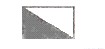 2. Пожарно-химическая станция 2 типа 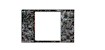 3. Пожарно-химическая станция 3 типа 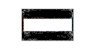 4. Мехотряд авиалесохраны  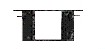 5. База (склад) противопожарного оборудования, пункт сосредоточения мелкого пожарного инвентаря 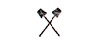 6. Лесной кордон 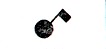 7. Контора лесхоза с рацией 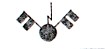 8. Контора лесничества с рацией 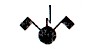 9. Контора лесопользователя: центральная и лесоучастка 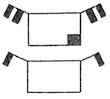 10.Метеопункт  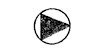 11.Медицинский пункт 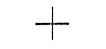 12.Место расположения ДПД противопожарной бригады 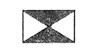 13.Место базирования авиаточки авиалесохраны для патрулирования 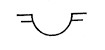 14.Место базирования авиаотделения с парашютистами-пожарными 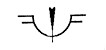 15.Место базирования авиаотделения с парашютистами-пожарными и десантниками-пожарными 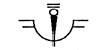 16.Пожарная наблюдательная вышка 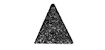 17.Телефон  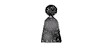 18.Район действия ПХС  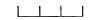 19.Противопожарный разрыв  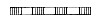 20.Минерализованная полоса 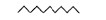 21.Противопожарный барьер из лиственных пород 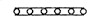 22.Классы природной пожарной опасности земель лесного фонда: 1 - красный,2 - оранжевый,3 - желтый,4 - зеленый,5 - синий 23.Радиостанция 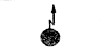 24.Пожарный водоем, цифра емкости в м 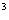 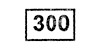 25.Место лесного пожара, цифра - порядковый номер 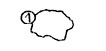 26.Торфоразработки 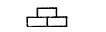 27.Пункт приема донесений  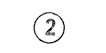 28.Патрульный самолет (вертолет) 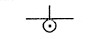 29.Радиосвязь  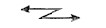 30.Телефонная линия связи  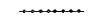 31.Стоянка автомашин 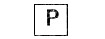 32.Вертолетная площадка 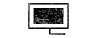 33.Выставка, агитвитрина 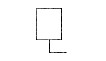 34.Противопожарный аншлаг  35.Место отдыха 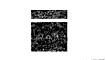 36.Место разведения костров 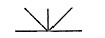 37.Мост 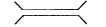 38.Трубопереезд 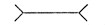 N Наименование объекта Изображение*1.Радиостанции стационарные 2.Радиостанции передвижные 3. Радиостанции носимые 